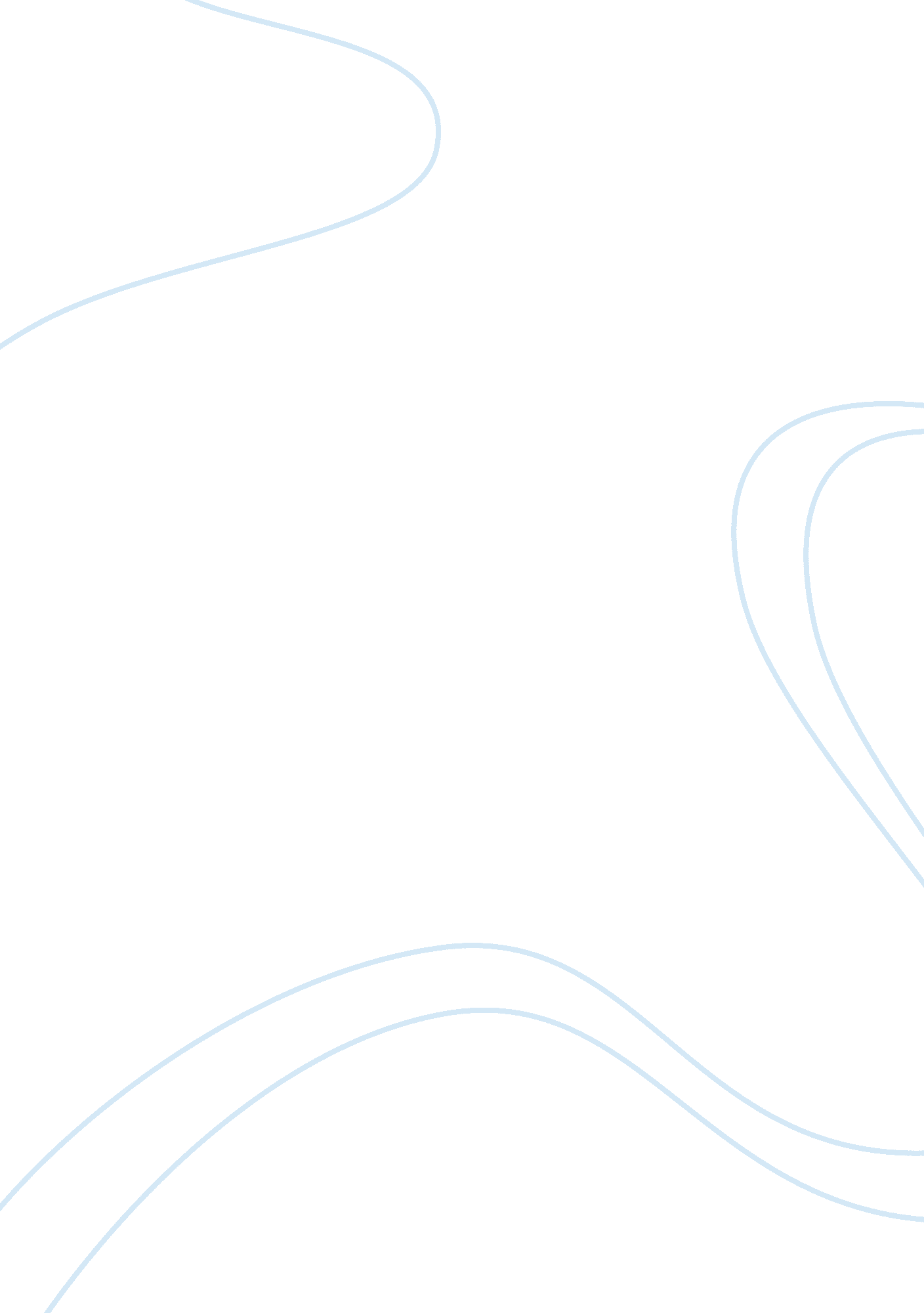 A grand bazaar xinjiang, is an islamic bazaar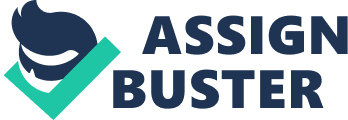 Aresource for people planning to visit Urumqi – China  Somethingabout the cityÜrümqi is the capital of the Xinjiangregion in NorthwestChina. Ürümqi was a major hub on the Silk Road duringChina’s Tang dynasty. Now, With an estimated populationof 3. 5 million in 2015, Ürümqi is the largest city in China’s western interior. According to the Guinness Book of Records, Ürümqi has earned a place as themost remote city from any sea in the world. History  The ancient Jushi people were said to be the first inhabitants in thisland. They made a nomadic living on the Tianshan Mountains. Even though Ürümqiis located near the northern route of the Silk Road, the present day city is relatively young. It was the placeof local government, and collected taxes from the caravans traveling along the silk road.    Threemust-see sights Heavnlylake of tianshan  In the center of Bogda Peak, 68 miles eastof Urumqi, rests Heavenly Lake. It covers 1. 89 square miles. Its source ismelted snow. In summer, this extremelybeautiful location is an ideal resort. A day in this paradise promises relaxation. The XinjiangInternational Grand Bazaar  The Xinjiang International Grand Bazaar, also known as International Grand Bazaar Xinjiang, is an Islamic bazaar in Ürümqi, Xinjiang, China. It is the largest bazaar in the world by scale. It is alsoone of the most popular tourist attractions in Ürümqi. Red Hill (Hong Shan) “ Less than 1km away, Yamalike Hill standsfacing Red Hill. Legend has it that in ancient times a red dragon fled from Heavenly Lake and theHeavenly Empress caught him and sliced him in two with her sword. Later on, thewestern part of the dragon turned into Yamalike Hill and the eastern turnedinto Red Hill. The sword turned into the Urumqi River. Oddly enough, topographic pictures tell us the two hills were once one and were separatedinto two parts due to stratum rupture. Eventually, ancient legend affected real life. In 1785 and1786, floods hit Urumqi causing much destruction. Rumors arose that Red Hilland Yamalike Hill were growing closer and closer together. Once they met, theUrumqi River between them would be blocked and the city would become flooded asthe water rose. Therefore, in 1788 Shang An, the highest military officer, ordered the Zhen Long (in Chinese, to subdue thedragon) Pagodas built onboth hills. These two pagodas were made of gray brick, 10. 5- meter(34. 4-foot)-high with six sides, nine stories, and an octagonal roof.” – https://www. travelchinaguide. com/attraction/xinjiang/urumqi/redhill. htm       Besttime to travel   Itis best to visit Urumqi from May to October, because Urumqi winters arelong and very cold. The harvest time for grapes isfrom July to October this is a particularly popular time for tourists. The factthat it is very dry in Urumqi makes the summer temperatures more bearable.  Festivals/ holidays  ·        The Chinese New Year, Friday, February16, 2018·        The Lantern Festival, Friday, March 2, 2018 ·        The Qingming (TombSweeping) Festival, kind of like Our Memorial Day. ·        Double Seven Festival, Saturday, July7 ·        The WinterSolstice  TwoPlaces to staySheraton Urumqi HotelAhmad M – “ Stayed six nights at the Sheraton Urumqi, and fistimpression was good having just come from two nights at the Grand MercureUrumqi. The Sheraton is noticeably better than the Grand Mercure.” dewei j – “ The sheraton in urumqi is right in the city center. It cost 30-40 cny for a taxi ride from or to the aiport. Lounge staff weregreat. There was a nice welcome for spg platinum member. There are great localbeers in the lounge.” Hoi Tak Hotel Xinjiang Michael N– “ This place looks impressive from the outside butneeds refurbishing to bring it up to standard. It touts itself as 4 star but iscurrently running low 3star without upgrading rooms. “ jennyMalaysia18 – “ I went on a 12 days Silk Road package tour and ourfirst overnight stop is Urumqi – Hoi Tak Hotel. Superficially the Hotel looksclean and nice.   Places to eat Rendezvous Cafe   Hidihidiho – “ Take thenumber 16, 912, 106 bus out of town to the Si Lu Binguan stop and just there onyour right you’ll find a remarkable home from American/Dutch- style home. Thislittle cafe nestled just back from the bus stop has a choice of cosy wickerseating or tables and chairs and serves everything from coffee and tea todeeeeeelicious chocolate, cream, mocha cakes and a variety of hotMexican/American style dishes. ” Zilal91 – “ The food isnice, Specially the “ cheeseburger” is one of the best in Urumqi. Lovely place. Great place for have meal for couple. Simply love it.” Quanjude Roast Duck  JGDynamo – “ QuanjudeRoast Duck Restaurant is a chain of restaurants across China but don’t let thatturn you away as it could very well be your best dining experience in Urumqi. Beautiful building, top notch service” adventureseekerJK – “ My friendtreated me there in November. There were two of us so we ordered 1/2 a duck. The duck was carved beside the table and was served with the traditionalwrappers (like thin soft taco shells).”  Additional Sources https://www. google. com/? gws_rd= ssl https://www. tripadvisor. com/Tourism-g297454-Shenyang_Liaoning-Vacations. html https://www. travelchinaguide. com/climate/shenyang. htm https://www. travelchinaguide. com/cityguides/liaoning/shenyang/ https://en. wikipedia. org/wiki/%C3%9Cr%C3%BCmqi 